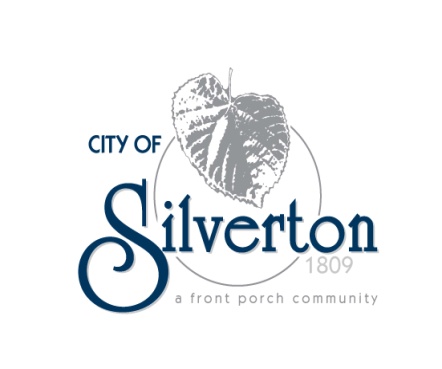 RECORD OF PROCEEDINGSMinutes of the Silverton City Council MeetingHeld Thursday, August 19, 2010The Council of the City of Silverton met for a business meeting in Council Chambers at 6860 Plainfield Road at 7:00 pm on Thursday, August 19, 2010. Mayor John Smith called the meeting to order.OPENING REMARKS:Mayor Smith led a moment of silent prayer, followed by the Pledge of Allegiance.  ROLL CALL:Elected Officials:John Smith, Mayor			PresentWilla Garner, Council			AbsentShirley Hackett, Council		PresentMark Quarry, Council			PresentFrank Sylvester, Council		PresentIdella Thompson, Council		AbsentDottie Williams, Council		PresentAlso present:Mark Wendling, City ManagerBryan Pacheco, City SolicitorMeredith George, Clerk of CouncilTom Peterson, Finance DirectorMr. Quarry motioned to excuse Mrs. Garner and Mrs. Thompson. Mrs. Williams seconded the motion. All members present voted aye. Motion carried.REVIEW MEETING AGENDA:No changes needed.APPROVAL OF MINUTES FROM PRIOR MEETINGS:Mayor Smith presented the minutes from the July 15, 2010 Council Meeting, the July 20, 2010 Special Meeting and the July 27, 2010 Special Meeting. Mrs. Hackett motioned for approval of the minutes with any necessary corrections and was seconded by Mr. Sylvester. All present voted aye. Motion carried. MAYOR’S COMMENTS AND GUESTS:Mayor Smith welcomed Mrs. Theresa Brundage, the 2010 Census Senior Partnership Specialist for Silverton. Mrs. Brundage reported the census is winding down and congratulated Silverton on a 78% reporting rate. Mrs. Brundage presented a plaque to Mayor Smith recognizing Silverton’s efforts in making the 2010 Census a success. PUBLIC COMMENT:None. OLD BUSINESS AND GENERAL COMMENTS:None.NEW BUSINESS AND COMMITTEE REPORTS:City Manager’s Report7221 Montgomery RoadMr. Wendling reported that he believes the decision to sell the building located at 7221 Montgomery Road is the best decision for the City. The sale is moving forward, as the attorneys are presently negotiating the sale. It will be beneficial to have a financial institution in the City again. Closing on the property is expected in October. In the meantime, the Planning Commission will have to approve a lot consolidation and subsequent split, as the building itself is located on 6 separate parcels. The City will retain the parking lot, which will be advantageous to the surrounding business district. CPS School ProjectMr. Wendling reported CPS has submitted their design plans for zoning approval and a temporary zoning permit has been issued. One final issue, the drive aisle for the Montgomery Road entrance is narrow to meet the city’s subdivision regulations.  The school district has applied for a waiver of the subdivision regulations as they pertain to the drive aisle.  The Planning Commission will consider the waiver at an upcoming hearing. Once drive aisle issue is resolved the plans will be sent to the building department, which has a 5-6 week turnaround time. Construction activity in the park is expected by late fall. 1.3 Duke Energy Road Restoration  Mr. Wendling reported that he has been in contact with Mr. John Betsch from Duke Energy. The Plainfield Road lane width restoration will take place in September. Typically, Duke likes to wait a year before they complete the restoration in order to provides the back fill time to settle. The other side roads where Duke has done gas main work will be restored in 2011. Mr. Quarry asked if there was any update on the work Duke needs to complete on Silverton Avenue. Mr. Wendling stated he needed to follow up on it with Mr. Betsch. Mr. Quarry expressed his desire to see Silverton Avenue fully restored since we were told there were no plans for work on Silverton Avenue before the street restoration project was completed a few years ago. 1.4 Neighborhood Stabilization ProjectThe NSP project at 6716 is moving forward, and renovations are expected to begin in mid to late September. Included in the renovations are plans to add a third bedroom to the bungalow that was built in 1921. The City is excited about the project. Once the project is complete, Council members are welcome to tour the home. Tax Collection SpecialistMr. Wendling reported that Mrs. Alycia Boggs accepted the position of tax collection specialist for the City of Silverton. Mrs. Boggs began with the City as a temp about 2 months ago. Mrs. Boggs already has a good handle on the position and is doing a great job. Please stop by and welcome Mrs. Boggs to our team! MiscellaneousMr. Quarry stated he was pleased with the impending sale of the old Huntington Bank building. While the City was looking forward to renovating the building to become the new municipal building, the economic downturn made it impossible for the City to move forward with the project. Mr. Quarry is pleased that Silverton will yet again have a bank in the center of downtown. Mrs. Hackett asked about the failed Mission Housing Project at 6710 Belkenton Avenue. Mr. Wendling reported he did not have the details, but he believed there was an issue with the contract that initiated a legal dispute. Mrs. Williams mentioned the First Suburbs Consortium SW Ohio Home-a-Rama that was included in the City Manager’s report. Mayor Smith, President of the First Suburbs Consortium, stated the event will take place on October 17, 2010 from 2 pm – 5 pm at Xavier University’s Cintas Center. The program will focus on mechanisms to update older homes. Clerk of Court ReportMrs. George gave the July 2010 Mayor’s Court report. Mr. Sylvester motioned to approve the report and was seconded by Mrs. Williams. All members present voted aye. Motion carried. Budget ReportMr. Peterson gave the July 2010 Budget report. Mrs. Hackett motioned for approval and was seconded by Mr. Quarry. All members present voted aye. Motion carried. Committee ReportsMrs. Williams reported the Fire District Board recently met. Topics of discussion were: the budget, fire hydrant painting program, and the purchase of new EKG machines with the technology to send the information directly to the hospital and cardiologist. The board will meet again on October 10, 2010 at 4:30 p.m. NEW BUSINESS:Mrs. Williams reported that a request had been made to her to have a traffic light installed at Montgomery and Alpine. Mr. Wendling stated he would look into traffic counts and accident counts at the intersection which would determine the necessity of a light there. Additionally, installing the light would cost approximately $100,000, which is not feasible in today’s economic climate. INTRODUCTION AND READING OF LEGISLATION BY RESOLUTION:Mrs. George gave the reading of 10-588 A Resolution Authorizing the City Manager to Enter into a Contract with the Hamilton County General Health District for the Purpose of Providing Public Health Services. Mr. Quarry motioned for passage. Mrs. Hackett seconded the motion. A roll call vote was taken. All members present voted aye. Motion carried. AGENDA ITEMS FOR THE NEXT COUNCIL MEETING:None.MOTION TO ADJOURN MEETING:Motion to adjourn was made by Mr. Quarry and seconded by Mrs. Hackett. All present voted in favor. Motion carried. The meeting adjourned at 7:38 p.m.Respectfully submitted,_____________________________________Meredith L. GeorgeClerk of Council_____________________________________John A. Smith Mayor_____________________________________Mark T. WendlingCity Manager